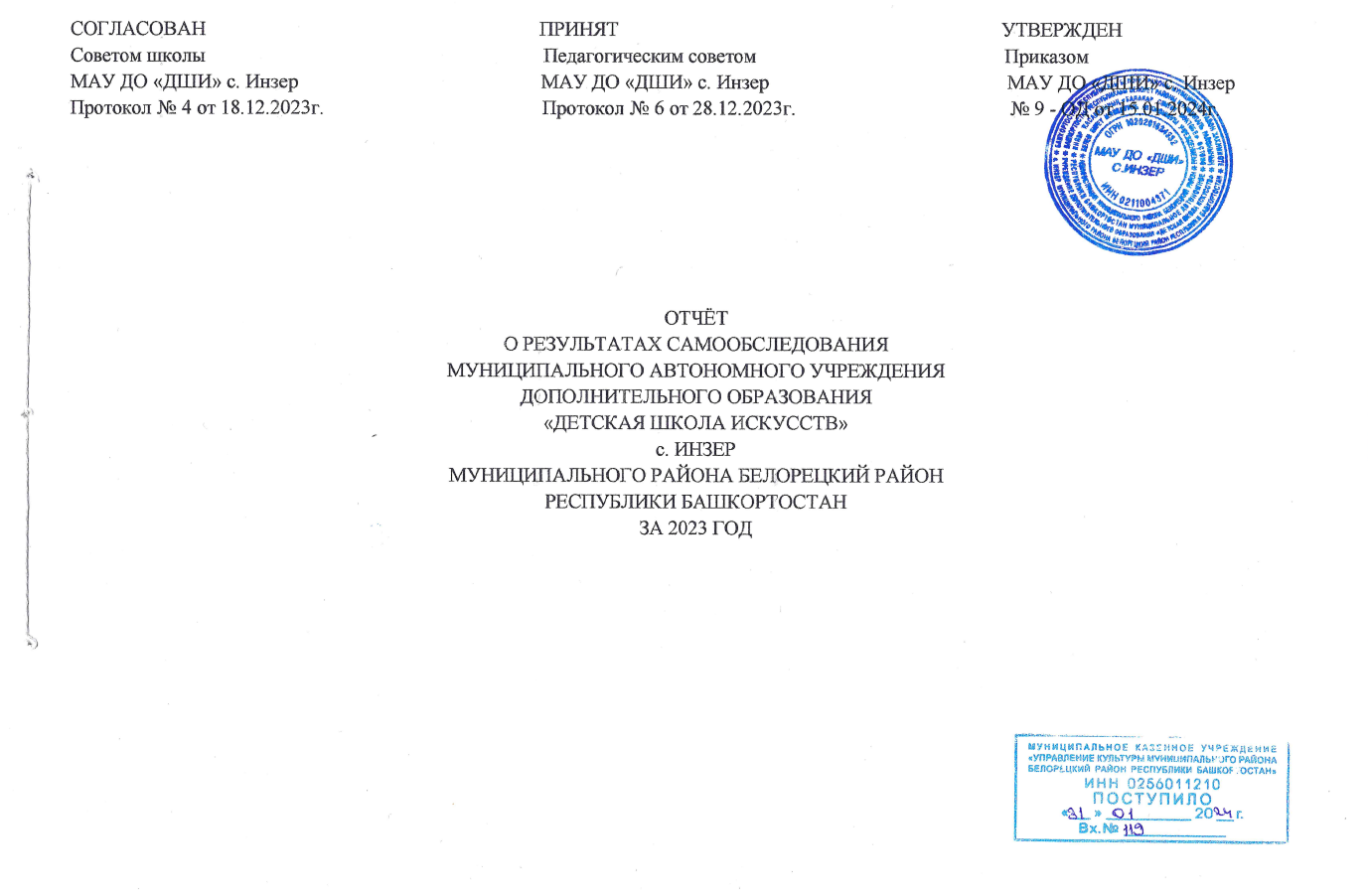 Самообследование МУНИЦИПАЛЬНОГО АВТОНОМНОГО УЧРЕЖДЕНИЯ ДОПОЛНИТЕЛЬНОГО ОБРАЗОВАНИЯ «ДЕТСКАЯ ШКОЛА ИСКУССТВ» с. ИНЗЕР МУНИЦИПАЛЬНОГО РАЙОНА БЕЛОРЕЦКИЙ РАЙОН РЕСПУБЛИКИ БАШКОРТОСТАН (далее – ДШИ) проведено в соответствии с Федеральным законом от 29.12.2012 г.  № 273-ФЗ «Об образовании в Российской Федерации», приказом Минобрнауки России от 14 июня 2013 г. № 462 «Об утверждении Порядка проведения самообследования образовательной организацией», приказом минобрнауки России от 10.12.2013 г. № 1324 «Об утверждении показателей деятельности образовательной организации, подлежащей самообследованию», Приказом министерства образования и науки Российской Федерации (Минобрнауки России) от 14 декабря 2017 г. № 1218 г. Москва «О внесении изменений в порядок проведения самообследования образовательной организации, утверждённый приказом министерства образования и науки Российской Федерации от 14 июня 2013 г. № 462», локальными нормативными актами ДШИ.Отчёт составлен по материалам самообследования деятельности ДШИ в период с 01 января 2023 года по 31 декабря 2023 года.При самообследовании проводился анализ:- структуры и системы управления;- нормативно-правового обеспечения;- образовательной деятельности;- функционирования внутренней системы оценки качества образования;- учебно-методического и библиотечно-информационного обеспечения;- культурно-просветительской и конкурсно-фестивальной деятельности;- кадрового обеспечения;- материально-технического оснащения образовательного процесса.Каждый раздел содержит аналитическую часть и результаты анализа показателей деятельности учреждения, подлежащих самообследованию.Раздел 1. Общие сведения об учрежденииУстав МУНИЦИПАЛЬНОГО АВТОНОМНОГО  УЧРЕЖДЕНИЯ ДОПОЛНИТЕЛЬНОГО ОБРАЗОВАНИЯ «ДЕТСКАЯ ШКОЛА ИСКУССТВ» с.  ИНЗЕР МУНИЦИПАЛЬНОГО РАЙОНА БЕЛОРЕЦКИЙ РАЙОН РЕСПУБЛИКИ БАШКОРТОСТАН зарегистрирован от 27 ноября 2019 года, государственный регистрационный номер 6190280239627.Лицензия (бессрочная) серия 02Л01 № 0004839, регистрационный № 3113 от 24.06.2015 г.Основной государственный регистрационный номер юридического лицаОГРН 1020201624332Идентификационный номер налогоплательщикаИНН/КПП 0211004371/025601001Свидетельство о постановке на учёт российской организации в налоговом органе по месту нахождения на территории Российской Федерации серия 02 № 007306615, выданное Межрайонной инспекцией Федеральной налоговой службы № 20 по Республике Башкортостан.Основные цели деятельности МАУ ДО «ДШИ» с. Инзер:- реализация права граждан на образование, обеспечение гарантии общедоступности и бесплатности дополнительного образования, приобщение детей к искусству, формирование и развитие их творческих способностей и приобретение ими начальных профессиональных навыков, удовлетворение их индивидуальных потребностей в интеллектуальном, нравственном и физическом совершенствовании, формирование культуры здорового и безопасного образа жизни, укрепление здоровья, а также на социализацию и адаптацию учащихся к жизни в обществе, формирование общей культуры учащихся, удовлетворение иных образовательных потребностей и интересов учащихся.Образовательная деятельность МАУ ДО «ДШИ» с. Инзер обеспечивает духовно-нравственное, гражданско-патриотическое воспитание обучающихся, выявление, развитие и поддержку талантливых обучающихся, а также лиц, проявивших выдающиеся способности, профессиональную ориентацию обучающихся, их адаптацию к жизни в обществе.Перед коллективом МАУ ДО «ДШИ» с. Инзер в 2023году ставились следующие задачи:- разработка и усовершенствование методического обеспечения дополнительных общеобразовательных программ в области искусств;- активное участие творческих коллективов и солистов ДШИ в сельских, региональных, всероссийских и международных культурных проектах, конкурсах, фестивалях;- поддержка одарённых детей, помощь в их творческой самореализации;- сохранение контингента ДШИ, высоких показателей качества освоения обучающимися образовательных программ;- профессиональная ориентация обучающихся в сфере культуры;- приобщение обучающихся к духовной культуре, национальным традициям и историческому прошлому отечества через практическую творческую деятельность;- участие ДШИ в развитии социокультурного пространства села, укрепление социального партнёрства с учреждениями культуры и образования села, города, района;- повышение квалификации и профессиональная подготовка педагогических работников школы;- развитие материально-технической базы школы;- обеспечение безопасности жизнедеятельности и сохранности здоровья обучающихся и персонала;- сохранение внутри коллектива школы благоприятного психологического климата.В соответствии с уставом предметом деятельности образовательной организации является реализация дополнительных общеобразовательных программ в системе дополнительного образования – дополнительных предпрофессиональных программ и дополнительных общеразвивающих программ в области искусств, учитывающих возрастные особенности обучающихся.Раздел 2. Структура и система управленияУправление в ДШИ осуществляется в соответствии с законодательством Российской Федерации, Уставом Учреждения на принципах единоначалия и коллегиальности.Непосредственное управление ДШИ осуществляет прошедший соответствующую аттестацию директор. Директор организует выполнение муниципального задания, а также исполнение решений Учредителя.Директор формирует администрацию ДШИ в соответствии со штатным расписанием. Компетенция заместителя устанавливается директором в соответствии с действующим законодательством Российской Федерации и Уставом Учреждения. Заместители директора несут полную ответственность за вверенный ему участок работы.В ДШИ созданы и функционируют органы коллегиального управления, действующие на основании Устава и Положений об этих органахРуководство МАУ ДО «ДШИ» с. Инзер                                                                                                                                                                                                                                                                           Таблица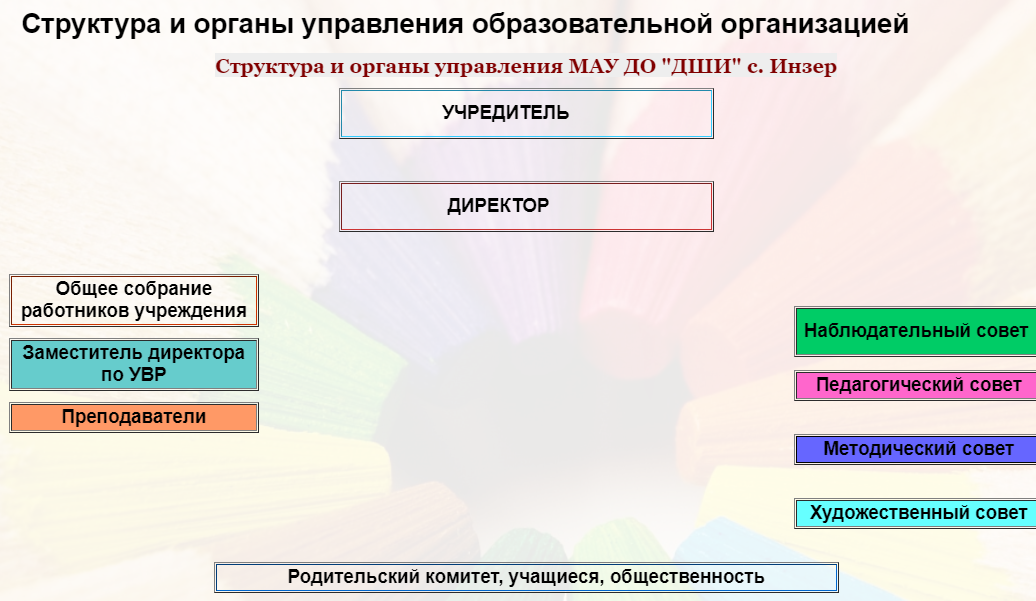 По инициативе обучающихся и родителей (законных представителей) обучающихся в Учреждении созданы Совет родителей и Совет обучающихся несовершеннолетних обучающихся (далее - Совет школы). Совет родителей и Совет обучающихся созданы в целях учёта мнения родителей (законных представителей) несовершеннолетних обучающихся по вопросам управления Учреждением и при принятии локальных нормативных актов, затрагивающих права и законные интересы обучающихся и родителей (законных представителей).Взаимодействуя с администрацией Школы, представители Совета родителей и Совета обучающихся принимают участие в улучшении материально-технической базы, организации безопасных условий осуществления образовательного процесса, соблюдения санитарно-гигиенических правил и норм.Вывод: В целом структура и система управления ДШИ достаточны и эффективны для обеспечения выполнения функции ДШИ в сфере дополнительного образования в соответствии с действующим законодательством Российской Федерации. Имеющаяся система взаимодействия обеспечивает жизнедеятельность ДШИ и позволяет успешно вести образовательную деятельность в области художественного образования.Раздел 3. Нормативно-правовое обеспечениеДеятельность ДШИ регулируется действующим законодательством Российской Федерации, Лицензией, Уставом и локальными нормативными актами ДШИ. Локальные нормативные акты разработаны на основе Программы развития учреждения на 2022-2026г.г., обсуждены, приняты общим собранием работников или педагогическим советом, утверждены приказом директора ДШИ. Они позволяют совершенствовать организацию учебно-воспитательного процесса, аналитическую и проектную деятельность, конкретизировать федеральные и региональные законы с максимальным учётом специфики ДШИ.В связи с переходом к реализации дополнительных предпрофессиональных и общеразвивающих программ в 2012 году была проведена значительная работа по приведению в соответствие нормативно-правового обеспечения деятельности ДШИ.Вывод: В целом нормативно-правовая документация ДШИ соответствует действующему законодательству Российской Федерации. В Учреждении разработаны внутренние локальные акты:1) регламентирующие управление ДШИ на принципах единоначалия и самоуправления;2) регламентирующие деятельность структурных подразделений с учётом взаимосвязи и выполнения определённых управленческих функций для координации деятельности управленческого аппарата;3) регламентирующие информационное и документальное обеспечение управления ДШИ для выработки единых требований к участникам образовательного процесса в осуществлении диагностики внутришкольного контроля;4) отслеживающие эффективность работы педагогических работников и создающие условия (нормативные, информационные, стимулирующие, эргономические) для осуществления профессионально-педагогической деятельности;5) регламентирующие стабильное функционирование ДШИ по вопросам укрепления материально-технической базы, ведению делопроизводства и документооборота;6) регламентирующие дополнительные платные образовательные услуги. Собственная нормативная и организационно-распорядительная документация соответствует действующему законодательству Российской Федерации.Раздел 4. Образовательный процессЦель образовательной деятельности - обеспечение художественно-эстетического образования и воспитания обучающихся ДШИ на всех этапах образовательного процесса на основе взаимодействующих преемственных образовательных программ.Для организации образовательного процесса, ДШИ ежегодно разрабатывает План работы, рассматривает и утверждает его на педагогическом совете.Структурные разделы плана раскрывают весь спектр деятельности ДШИ, цели, задачи и состоят из следующих разделов: -  учебно воспитательная работа - включает планирование конкурсной, концертной, выставочной внутришкольной творческой деятельности, учебной работы и графики контрольных мероприятий, участия учащихся в Международных, Всероссийских, Республиканских конкурсах, фестивалях;- методическая работа -  планирует методическое сопровождение образовательного процесса, работу по совершенствованию методической компетентности педагогических кадров, повышение квалификации, работу по самообразованию, программно-методическое сопровождение образовательного процесса;- культурно просветительская работа -  планирование концертных выступлений, общешкольных мероприятий;- работа с родителями - планирование тематики собраний, решение организационных вопросов;- информационно-рекламная - размещение в СМИ материалов о деятельности ДШИ.Также для осуществления образовательного процесса учреждение разрабатывает и утверждает график образовательного процесса, расписание занятий. Организация учебно-воспитательного процесса строится на педагогически обоснованном выборе преподавателями образовательных программ, средств и методов обучения и воспитания. Образовательные программы в учреждении осваиваются в следующих формах: групповой и индивидуальной.Основные виды деятельности напрямую связаны с реализуемыми образовательными программами. Учреждение реализует дополнительные предпрофессиональные общеобразовательные программы и дополнительные общеразвивающие программы в области искусств.Образовательная деятельность учреждения направлена на:- создание условий для непрерывного развития творческого потенциала преподавателей и обучающихся, благоприятных условий для разностороннего развития личности ребёнка;- выявление и развитие художественно одарённых детей;- формирование и развитие эстетических потребностей и вкусов у детей и подростков;- создание условий для активного участия семьи в воспитательном процессе;- участие в творческих проектах, фестивалях, конкурсах различного уровня;- поиски инновационных методик, разработка учебных программ преподавателями ДШИ;- совершенствование содержания и форм методической работы;- стабильность и ритмичность учебного процесса.- анализ и мониторинг полученных результатов;- повышение и подтверждение категории преподавателями;- повышение педагогического мастерства.Помимо этого, большое внимание уделяется:- работе по сохранению контингента (стабильный контингент свидетельствует о том, что качество образовательного процесса удовлетворяет интересы и потребности обучающихся);- использованию таких новых форм отслеживания результатов, как викторина, тестирование, конкурс на лучшее исполнение произведений определённого жанра, использование цифровых технологий в образовательном процессе, что разнообразило и обогатило учебный процесс, повысило интерес детей к обучению, способствовало активному использованию творческого подхода для решения поставленных задач;- организации социокультурной и досуговой деятельности в учреждении.Количество детей, принимаемых в учреждение для обучения по образовательным программам в области искусств определяется в соответствии с муниципальным заданием на оказание муниципальных услуг, устанавливаемым ежегодно Учредителем. Работа по набору обучающихся – одна из важнейших сторон деятельности учреждения. В первый класс дополнительных предпрофессиональных общеобразовательных программ в области искусств, проводится приём детей в возрасте от 6,6 лет до 9 лет при сроке освоения образовательных программ в области искусств 8/9 лет и в возрасте 10-12 лет при сроке освоения образовательных программ в области искусств 5/6 лет. В первый класс дополнительных общеразвивающих программ в области искусств, проводится приём детей в возрасте от 6 лет до 13 лет при сроке освоения образовательных программ в области искусств 4/5 лет.При приёме на дополнительные предпрофессиональные общеобразовательные программы в области искусств, проводится отбор детей с целью выявления их творческих способностей, а также, в зависимости от вида искусств, и физических данных. Отбор детей проводится в форме творческих заданий, позволяющих определить наличие у детей способностей в области определённого вида искусств. Зачисление детей осуществляется по результатам отбора, утверждаемых приказом директора.Приём обучающихся для обучения по общеразвивающим образовательным программам производится по заявлению родителей на вакантные места.При наличии мест, оставшихся вакантными после зачисления по результатам отбора детей, школа вправе проводить дополнительный приём. Зачисление на вакантные места проводится по результатам дополнительного отбора. С целью организации приёма и проведения отбора детей в школе создаются приёмная комиссия, комиссия по отбору детей, апелляционная комиссия. Сроки приёма документов, формы и порядок отбора, а также состав и порядок работы комиссий определяются Правилами приёма и Положением о соответствующих комиссиях, утверждаемых директором ДШИ.В 2023 году обучение в ДШИ проводилось по следующим образовательным программам:Все рабочие образовательные программы соответствуют лицензии ДШИ на образовательную деятельность, имеют разностороннюю направленность и различные сроки освоения, что делает образование для детей села доступным и качественным. Для обучающихся существует возможность выбора образовательной программы на различных этапах обучения, определены условия смены образовательной программы.Организация учебного процесса в учреждении осуществляется в соответствии с расписанием занятий по каждой из реализуемых образовательных программ, разрабатываемых и утверждаемых учреждением самостоятельно на основании учебных планов.Режим занятий учащихся регламентируется:- учебными планами, разрабатываемыми и утверждаемыми ДШИ самостоятельно;- годовым календарным учебным графиком;- расписанием занятий обучающихся, утверждённым директором ДШИ.Предельная недельная учебная нагрузка на одного обучающегося устанавливается в соответствии с учебным планом, возрастным и психофизическими особенностями обучающихся, нормами СанПиН.Единицей измерения учебного времени и основной формой организации учебного процесса в учреждении является урок.Продолжительность одного индивидуального урока составляет 40 минКонтингент обучающихся ДШИ согласно Муниципальному заданию составляет 207 человек. В отчётный период контингент обучающихся остается стабильным.Стабильность контингента это одна из важных сторон деятельности ДШИ. Работа по сохранению контингента из года в год ведётся целенаправленно, продуманно и систематически. К работе по сохранению контингента преподаватели относятся серьёзно и внимательно.Мы используем такие методы работы по укреплению контингента, как индивидуальная работа с обучающимися и родителями, родительские собрания и классные часы с концертами обучающихся.Большое количество концертных, внеклассных, просветительских мероприятий с интересным музыкальным материалом, хорошо выстроенных по сценарию, программе, тщательно отобранных по степени подготовленности; выездные концерты для учеников школ, воспитанников д/с, регулярное освещение деятельности ДШИ на сайте организации всё это является целенаправленной работой по сохранению контингента и привлечению новых учеников в ДШИ.В соответствии с действующим законодательством учреждение самостоятельно разрабатывает образовательные программы. При этом предпрофессиональные программы разрабатываются на основе федеральных государственных требований, установленных к минимуму содержания, структуре и условиям реализации этих программ, а также срокам их реализации (далее ФГТ). Учебные планы разрабатываются с учётом графиков образовательного процесса по каждой из реализуемых образовательных программ в области искусств и сроков обучения по этим программам.В 2023 году контингент обучающихся по образовательным программам распределяется следующим образом:Количество обучающихся в ДШИ по дополнительным предпрофессиональным программам по годам обучения на конец 2023 года:Количество обучающихся в ДШИ по дополнительным общеразвивающим программам по годам обучения на конец 2023 года:Результат образовательного процесса учреждения – выпускник, поэтому требования к уровню подготовки выпускника являются важной частью общих требований к содержанию образования.Уровень подготовки обучающихся в ДШИ - это достигнутая степень индивидуального развития, сформированность определённых качеств личности и способностей решать разнообразные задачи определённой степени сложности. То есть, понятие "выпускник" корректируется целевым предназначением его деятельности - развивать мотивы личности к познанию и творчеству, обеспечивать необходимые условия для личностного развития, укрепления здоровья, творческого труда и профессионального самоопределения.Выпускник – личность, реализующая свой целевой выбор в сфере культуры и искусства или знания в уровне их освоения, мотивах и ценностных ориентациях через приобретение собственного опыта культурной деятельности.К качеству содержания подготовки выпускников ДШИ относится с высокой ответственностью. Детальному анализу подвергались образовательные программы, учебные планы и весь комплекс учебно-методического сопровождения. Итоговые требования к выпускникам разработаны и утверждены в установленном порядке по всем образовательным программам. Каждый учебный предмет предусматривает аттестацию в виде экзамена, зачёта или контрольного урока. Итоговая аттестация выпускника является обязательной и осуществляется после освоения образовательной программы в полном объёме.Обучение в ПОУ (профессиональных образовательных учреждениях) и ОУВО (образовательных учреждениях высшего образования) за 2020-2023 годы:Вывод: Уровень требований, предъявляемых при итоговых аттестациях и результаты позволяют оценить качество подготовки выпускников. Сравнительный анализ качества знаний выпускников показывает, что абсолютная и качественная успеваемость остаётся стабильной и составляет 100%, что показывает достаточно хороший уровень знаний. В качестве основной цели воспитательной системы учреждения выступает разностороннее развитие личности каждого ребёнка в доступных ему видах деятельности, формирование у него потребности к постоянному самосовершенствованию и творческому саморазвитию. Повышение качества преподавания, учёт индивидуальных особенностей детей, использование современных методик обучения – вот основные задачи, решаемые учреждением в ходе педагогического процесса.Раздел 5. Функционирование внутренней системы оценки качества образованияВ отчётный период осуществлялся внутришкольный контроль по следующим направлениям:Контроль состояния преподаванияДля контроля состояния преподавания учебных предметов в конце каждой четверти составляется график контрольных уроков. Особое внимание при посещении уроков уделяется следующему:- формам и методам, применяемым на уроках;- организации самостоятельной работы учащихся;- методам решения задач урока;- использованию межпредметных связей;- соответствию содержания поставленным целям;- соблюдению основным педагогическим принципам;- созданию условий для обучения;- организации учебной деятельности учащихся;- сформированности мотивации к обучению, сформированности коллектива, выявления проблем и путей коррекции знаний и поведения детей;- оказанию методической, практической и психологической помощи в организации и проведении уроков.Среди основных форм контроля: посещение занятий, открытых мероприятий, творческих отчётов, выставок, презентаций, рассмотрение и утверждение образовательных программ, календарно-тематических планов и др.Контроль состояния знаний, умений и навыков обучающихсяКонтроль состояния знаний, умений и навыков обучающихся проводится в течение года по всем изучаемым предметам. Контроль над результативностью образовательной деятельности осуществляется в разнообразных формах, среди которых посещение классных концертов, академических концертов, технических зачётов, контрольных и открытых уроков, творческих отчётов, конкурсов, концертов, выступлений в концертных программах, культурно-массовых, социально-значимых мероприятиях и др.На музыкальном отделении в октябре и в феврале проводятся технические зачёты, в первом и втором полугодиях - зачёты, академические концерты, контрольные уроки. Академические концерты, технические зачёты, сопровождаются обсуждениями комиссий, в соответствии с разработанными критериями, обеспечивающими объективность в подходе к оцениванию уровня подготовленности обучающихся.Результаты такого контроля дают представление об индивидуальном "почерке" преподавателя, его методической компетенции, уровне исполнительского, творческого мастерства класса в целом, воспитанности обучающихся.Выполнение календарных учебно-тематических планов контролируется администрацией школы ежемесячно по журналам преподавателей, выполнение учебных планов образовательных программ и репертуарных планов индивидуальных и детских творческих коллективов - в соответствии с Положением о текущем контроле, промежуточной и итоговой аттестации.Контроль состояния школьной документации:В течение учебного года ведётся проверка журналов по своевременному, аккуратному заполнению, выполнению программ, (теоретической и практической части), календарных учебно-тематических планов, индивидуальных планов, контрольных работ, оформлению замены и др.Контроль подготовки к итоговой аттестации учащихся:Итоговой аттестации предшествует организационная и практическая работа. В школе имеется план подготовки и проведения итоговой аттестации, в соответствии с которым осуществляется организация работы, предшествующая выпускным экзаменам и проведение экзаменов: оформлены и утверждены экзаменационные материалы теоретических предметов, предметов учебного плана всех отделений, составлены расписания прослушиваний, просмотров, экзаменов, проведены родительские собрания выпускников, назначены экзаменационные комиссии, заполнены ведомости, составлены протоколы.Вывод: В учреждении налажена работа внутришкольного контроля, все мероприятия, направленные на оценку качества образования, прошли согласно утверждённому графику. Для повышения качества образования необходимо совершенствовать систему внутришкольного контроля.Раздел 6. Учебно-методическое и библиотечно-информационное обеспечение ДШИОдним из основных приоритетов деятельности школы является формирование творчески работающего педагогического коллектива, в котором преподаватели занимаются как творческой, так и методической работой, направленной на совершенствование образовательного процесса, систематическое повышение квалификации, знание современных педагогических методик, знакомство с новой методической литературой.Методическая работа школы строится по следующим принципам:Информационно-методическая помощь:- Систематическое предоставление педагогическим работникам необходимой информации по основным направлениям развития дополнительного образования, программам, учебно-методической литературе по проблемам обучения и воспитания детей для подготовки методических разработок, открытых уроков, а также для прохождения аттестации.- Использование интернет - ресурсов в информационном поиске необходимой учебно-методической и законодательной информации.Индивидуальная методическая работа преподавателей по обеспечению индивидуального и непрерывного самообразования. Основные формы работы: разработка методических материалов, пособий и рабочих образовательных программ. Проведение открытых уроков, работа с педагогическим репертуаром.Открытый урок, как и концерт класса, является формой распространения и пропаганды передового опыта, результатом методической работы преподавателей ДШИ, действенным элементом учебного и воспитательного процессов. Именно на открытых уроках есть возможность наглядно оценить эффективность применяемых технологий, методов, совершенствование отдельных приёмов, педагогических находок, создание собственной системы учебно-воспитательной работы. В 2023 учебном году открытые уроки и концерты классов проводились по Плану учебно-воспитательной работы. Как наиболее интересные следует отметить:- открытый урок по классу фортепиано «Работа над воплощением художественного образа фортепианного произведения» – преподаватель Кочеткова М.А.;- открытый урок по живописи «Ахроматические цвета» - преподаватель Корнева М.А.;- открытый урок по классу сольное пение «Работа с ансамблем в младших классах» - преподаватель Салихова Д.Р.;- открытый урок по классу гитара «Начальный этап игры на шестиструнной гитаре» - преподаватель Сафаргалина Г.С.;- открытый урок по классу хореографии «Классический танец» - преподаватель Муртазин Х.А.;- открытый урок по классу хореографии «Развитие координации движений и эмоциональной выразительности учащихся путем повторения и отработки пройденных движений» - преподаватель Усова М.М..;- открытый урок по классу курай «Работа над штрихом стаккато и легато в народной мелодии «Тунарак кул»» - преподаватель Кутлумухаметов В.Г.;- открытый урок по живописи «Теплый и холодный колорит в живописи» - преподаватель Корнева М.А.;- День открытых дверей «Открывая дверь в искусство»;- концерт класса «Хореографическое творчество»  – «Праздник танца-2023», посвященный международному дню танца, преподаватели Москова Г.А., Усова  М.М.;- концерт класса «Фортепиано», «Аккордеон», «Гитара» - «Ступеньки мастерства» - преподаватели Кочеткова М.А., Шаяхметова Л.Ф., Сафаргалина Г.С.;- концерт ансамблевой музыки «Вместе весело играть» - Шаяхметова Л.Ф., Кочеткова М.А., Янбекова Г.К., Исламов Т.Ш., Кутлумухаметов В.Г., Сафаргалина Г.С., Салихова Д.Р.;- отчетный концерт «2023 – год Наставника и педагога»;- выпускной вечер;- концерт ко Дню знаний «Осень в школу позвала»;- концерт к Международному дню учителя и дню музыки;- концерт ко Дню Республики Башкортостан;- концерт «День народного единства» - Исламов Т.Ш., Салихова Д.Р., Москова Г.А.;- концерт «Праздник добра», к международному дню инвалида;- Концерт ко Дню матери «Мир начинается с мамы»;- отчетный концерт «Мы вместе»;- концерт «День открытых сердец», посвященный Всемирному дню инвалидов;- концерт класса народного отделения «Музыка для всех».- выставки работ класса ИЗО.- Освещение деятельности ДШИ с. Инзер на сайте «Альянс плюс», «Про Культура», в социальной сети «В контакте».Работа официального сайта МАУ ДО «ДШИ» с. ИНЗЕРОсновной целью информационно-методической работы является формирование банка информации и создание условий для оптимального доступа преподавателей и обучающихся к необходимой информации: В течение отчётного периода осуществлялась регулярное обновление информации на сайт ДШИ (http://Dshi-inzer.ru/) в Информационной системе «Альянс плюс», своевременно размещалась новая документация.Вывод: Методическая работа в отчётный период была насыщенной, продуктивной. Все методические мероприятия тщательно готовятся, проходят на хорошем профессиональном и организационном уровне, приносят пользу в решении практических и творческих задач. Формы и содержание методической работы позволяют обеспечить условия роста профессионального педагогического и методического мастерства, обмен опытом, благоприятные условия для воспитания и обучения обучающихся.Раздел 7. Культурно-просветительская и конкурсно - фестивальная деятельностьКультурно-просветительская и конкурсно-фестивальная деятельность МАУ ДО «ДШИ» с. Инзер является составной частью образовательной программы ДШИ по реализации дополнительных общеобразовательных предпрофессиональных и общеразвивающих программ в области искусств, а также создаёт особую среду для личностного развития, приобретения обучающимися опыта деятельности в разных видах искусства. Культурно-просветительская деятельность школы направлена на:- развитие творческих способностей обучающихся;- создание условий для музыкально-художественного образования, эстетического воспитания, духовно-нравственного развития;- организацию творческой деятельности обучающихся путём проведения различного рода мероприятий (конкурсов, концертов, творческих проектов и др.);- организацию культурно-просветительной деятельности совместно с другими учреждениями образования и организациями культуры;- широкое привлечение преподавателей и обучающихся к использованию межпредметных связей в организации концертно-просветительской деятельности.С целью реализации культурно-просветительской деятельности в ДШИ созданы детские и педагогические творческие коллективы, которые принимают активное участие в культурно-массовых мероприятиях.Творческие коллективы МАУ ДО «ДШИ» с. ИнзерОбязательным условием воспитания творческой личности, способной к самореализации и саморазвитию, формирования у обучающегося чувства успешности является обеспечение преподавателями ДШИ участие обучающихся в Международных, Всероссийских, Зональных, Районных, городских конкурсах и фестивалях.Итоги конкурсных мероприятий для обучающихся в 2023 годуОрганизованная концертно-просветительская работа стимулирует желание обучающихся продолжать обучение, рождает у них интерес к публичным выступлениям, даёт возможность практически каждому ребёнку проявить себя на разных уровнях, в зависимости от способностей и уровня подготовки, реализовать свой потенциал.Спектр культурно-просветительской деятельности разнообразен и обширен:‒ отчётные концерты школы, детских и педагогических творческих коллективов;‒ тематические мероприятия, посвящённые памятным датам, выдающимся деятелям культуры; жанрам, инструментам, и т.д.;‒ выездные концерты учащихся и преподавателей в образовательные учреждения села;‒ концертно-просветительские мероприятия для воспитанников дошкольных учреждений и школьников, обучающихся общеобразовательной школы; концертные мероприятия для организаций и учреждений села;‒ участие обучающихся и преподавателей в сельских, городских и районных праздничных мероприятиях.Так в 2023 году преподаватели и обучающиеся нашей школы приняли активное участие в следующих мероприятиях:Мероприятия, направленные на духовно-нравственное и патриотическое воспитание детей:Беседа «Мы разные, но мы вместе»;Классный час «Урок дружбы или учимся быть сплоченными»;Классный час «История возникновения баяна»;Информационный урок «Э.С. Колмановский – мастер песни»;Информационный стенд «Стили танцев»;Классный час «Звуки музыки этой прекрасные»;Информационный стенд «День воинской славы России 23 февраля»;Выставка рисунков «Армия глазами детей»;Классный час «Кружится музыка»;Родительское собрание «Ребенок, семья и музыка»;Выставка рисунков «Образ пленительный, образ прекрасный»;Концерт класса фортепиано «Ступеньки мастерства»;Сообщение «Им на земле спокойно не живется…», посвященное дню космонавтики;Концерт ансамблевой музыки «Вместе весело играть»;Концерт к Международному дню танца;Родительское собрание «Роль родителей в нравственном воспитании детей»;Информационный стенд «По станицам военных песен»;Классный час «Родилось наше время в огне и дыму»;Выставка работ художественного класса за 2 полугодие;Отчетный концерт за 2 полугодие «Наставник – не звание, наставник - призвание»;Выпускной вечер;Концерт ко дню знаний «Осень в школу позвала»;Выставки работ художественного класса «Лето – веселая пора»;Родительское собрание «Курай моно – халкым рухы»;Лекция для детей «Зачем нужно заниматься на фортепиано»;            Родительское собрание «Воспитание культурных навыков»;            Выставки работ класса ИЗО, посвященная Дню учителя;            Концерт ко Дню музыки и Дню учителя;            Выставки работ класса ИЗО «Мой край родной, Башкортостан»;            Информационный стенд «Международный день музыки»;            Лекция для родителей «Польза музыкальных занятий для детей дошкольного возраста»;            Выставки работ класса ИЗО «Все краски осени»;            Концерт ко дню матери «Мир начинается с мамы»;            Концерт «Праздник добра», посвященный Международному дню инвалидов;            Отчетный концерт 1 полугодия «Мы вместе»;            Выставки работ класса ИЗО «Зимняя сказка»;            Концерт народного отделения «Музыка для всех».2. Мероприятия, пропагандирующие здоровый образ жизни:Беседа «Безопасность жизни»;Родительское собрание «Здоровье ребенка»;Родительское собрание «Здоровый образ жизни и режим, как залог успешности ребенка»;Родительское собрание «Влияние музыки на развитие ребенка»;Родительское собрание «Голос – как бриллиант»;Классный час «Техника безопасности. Беседы о правилах поведения в обществе. Профилактика CОVID-19»;Оформление стенда «Правила профилактики от COVID-19»;Классный час «Гигиена и охрана голоса детей»;Беседа для родителей раннего эстетического образования «Безопасная дорога в школу»;Классный час «Короткий путь до школы» правила дорожного движения;Лекция для родителей «У хороших родителей – счастливые дети»;            Беседа с детьми «Безопасность во время новогодних праздников и каникул »;            Родительское собрание «Проблемы адаптации в школе»Мероприятия – профилактика правонарушений несовершеннолетних и в отношении несовершеннолетних:Инструктаж по технике безопасности «Правила поведения в школе, обществе и на дороге»;Сообщение по технике безопасности на льду весной «Коварство льда»;Классный час «Мой путь от дома и до школы»;Классный час «Беседа с детьми о пожарной безопасности».Беседа-инструктаж «Школа пешехода. Мой двор, моя улица»;Родительское собрание «Дисциплина в школе»;Родительское собрание «К чему ребенка приучишь, то от него и получишь»;Классный час «Безопасность жизни».Мероприятия, направленные на профилактику наркомании и других асоциальных явлений:Лекция «Детям о терроризме»;Лекция по профилактике наркомании «Наркомании скажем – Нет!»;Беседа для детей «Вредные привычки и как им противостоять»;Родительское собрание «Как сказать нет пагубным привычкам»;Родительское собрание «Профилактика наркомании среди подростков в школе»;Классный час «Вредные привычки и их профилактика»;Классный час «День солидарности в борьбе с терроризмом»;Демонстрация фильма «Терроризм: как не стать его жертвой»;Информационный стенд «Мы против террора!»;Информационный стенд «Наш мир без терроризма»;Беседа «Молодежь против наркотиков»;Классный час «Не допустить беды» по профилактике наркомании и табакокурения;Мероприятия, посвящённые юбилейным датам:    Презентация урока «А.С. Даргомыжский – 210 лет со дня рождения»;    Информационный стенд «150 лет со дня рождения С.В. Рахманинова»;    Сообщение «170 лет со дня рождения живописца, мастера масштабных исторических полотен В.И. Сурикова»;    Инфо-урок «Жизнь и творчество Р.Х. Нуриева» к 85-летию со дня рождения артиста балета, балетмейстера;    Информационный стенд «Антонио Вивальди – 345 лет со дня рождения»    Классный час «Творчество Нины Ананиашвили» к 60-летию со дня рождения советской грузинской балерины;    Классный час «Эдвард Григ – 180 лет со дня рождения»;    Информационный стенд «80 лет со дня рождения Туйсиной Р.Г.»;    Информационный стенд «135 лет со дня рождения А. Тюлькина»;    Лекция к 100-летию Тамары Худайбердиной «Башкирская балерина»;    Беседа для детей «95 лет А. Бурзянцеву»;    Информационный стенд «190 лет со дня рождения А.П. Бородина»;    Сообщение «205 лет со дня торжественного открытия памятнику Кузьме Минину и Дмитрию Пожарскому в Москве» ко Дню народного единства;   Лекция, видео-урок «75 лет ансамблю «Березка»»;   Лекция «Звезда современного балета», к 50-летию Н. Цискаридзе.По Пушкинской карте в 2023 г. были проведены следующие мероприятия:- Мастер-класс «Первые шаги работы со звуком», преподаватель Исламов Т.Ш.;- Мастер-класс « Монтаж видео новичкам», преподаватель Исламов Т.Ш.;- Мастер-класс «Искусство красивого письма», преподаватель Янбекова Г.К.;- Мастер-класс «Уроки игры на фортепиано», преподаватель Кочеткова М.А.;- Мастер-класс «Женская лезгинка», преподаватель Москова Г.А.;- Лекция «С.В. Рахманинов – великий русский композитор и пианист», преподаватель Потапова О.Н.; - Мастер-класс «Пластическое воспитание танцора», преподаватель Муртазин Х.А.;- Мастер-класс «Курай – культурное наследие»; преподаватель Кутлумухаметов В.Г.;- Мастер-класс «Видеомонтаж – быстрый старт», преподаватель Исламов Т.Ш.;- Мастер-класс «Как научиться игре на баяне», преподаватель Исламов Т.Ш.;- Мастер-класс «Современные мелодии на фортепиано», преподаватель Кочеткова М.А.;- Мастер-класс «Видеомонтаж с нуля», преподаватель Исламов Т.Ш.;- Мастер-класс «Фильмы и музыкальные саундтреки на фортепиано», преподаватель Янбекова Г.К.;- Мастер-класс «Основы движения и элементы башкирского танца», преподаватель Усова М.М.;- Мастер-класс «Школа игры на гитаре», преподаватель Сафаргалина Г.С.;- Цикл лекций «Творчество русских композиторов», преподаватель Потапова О.Н.;- Мастер-класс «Танцуем вместе», преподаватель Муртазин Х.А.Раздел 8. Кадровое обеспечениеАдминистрация ДШИ считает своей первостепенной задачей заботу о формировании коллектива единомышленников, стремится открывать в коллегах самые лучшие качества, создавая возможности для развития личности и самореализации каждого. Главное в отношениях "администрация – педагог" – взаимоуважение и демократичность. В настоящее время педагогический состав МАУ ДО «ДШИ» с. Инзер составляет 14 человек.Сведения о педагогических работникахВ целях профессионального роста преподаватели посещают курсы повышения квалификации и проходят обучение по программам профессиональной переподготовки.Повышение квалификации и профессиональная переподготовкаПреподаватели ДШИ постоянно совершенствуют свое мастерство и демонстрируют его на конкурсных мероприятиях разного уровняИтоги конкурсных мероприятий для преподавателей за 2023 годВывод: В ДШИ работает инициативный, высокопрофессиональный коллектив преподавателей, способный на качественном уровне выполнять поставленные цели и задачи, удовлетворять запросы общественности, обеспечить получение обучающимися глубоких знаний, проводить учебные занятия в соответствии с требованиями, предъявляемыми к ведению образовательного процесса. Преподаватели постоянно совершенствуют свое педагогическое мастерство, исполнительский уровень, используют в работе лучшие традиционные и современные методики, педагогические приёмы, разнообразные учебные программы. Данный уровень квалификации педагогических ресурсов учреждения соответствует реализуемым программам. Требования к штатным педагогическим работникам по уровню образования соответствуют лицензионным нормативам. В ДШИ созданы условия и стимулы для формирования творчески работающего педагогического коллектива: материальное поощрение, благоприятная атмосфера сотрудничества и поддержки, система методической работы.Раздел 9. Анализ материально-технического оснащения образовательного процессаМатериально-техническая база МАУ ДО «ДШИ» с. Инзер соответствует нормативным требованиям, предъявляемым к ДШИ, и полностью обеспечивает реализацию образовательных предпрофессиональных и общеразвивающих программ.Для занятий обучающихся имеется 11 учебных кабинетов, также в учреждении имеются  хоровой класс, танцевальный класс, административный кабинет, костюмерная, гардероб, прочие подсобные помещения. Помещения оборудованы необходимой учебной мебелью, музыкальными инструментами, аудио-видео аппаратурой, видео-проекторным оборудованием.Материально-техническое оснащениеДля обеспечения полноценного образовательного процесса, его комфортности и безопасности, здание учреждения оборудовано системами оповещения и эвакуации, противопожарной сигнализацией, системой видеонаблюдения. Не менее двух раз в год в учреждении проводятся эвакуация, тренировки и инструктажи по пожарной безопасности, охране труда, антитеррористической защищённости. В отчётный период в здании не проводился текущий ремонт кабинетов и коридор.Вывод: В целом, материально-техническая база учреждения обеспечивает реализацию задач, определённых Уставом и Программой развития ДШИ. Тем не менее, в учреждении существует потребность в приобретении музыкальных инструментов, костюмов для отделения хореографии, нотной и учебной литературы. Все помещения учреждения соответствуют правилам пожарной безопасности, правилам техники безопасности и охраны труда, санитарным нормам и правилам по устройству и содержанию образовательных учреждений дополнительного образования.Раздел 10. Показатели деятельности образовательной организацииПоказатели деятельности организации дополнительного образования, подлежащей самообследованию (утв. приказом Министерства образования и науки РФ от 10 декабря 2013 г. № 1324) за 2023 год
Общие выводыАнализ организационно-правового обеспечения образовательной деятельности показал, что для реализации образовательной деятельности в МАУ ДО «ДШИ» с. Инзер имеется в наличии нормативная и организационно-правовая документация, которая соответствует действующему законодательству, нормативным положениям в системе дополнительного образования и Уставу. Структура и система управления соответствуют нормативным требованиям. Учреждение динамично развивается. Все образовательные программы, реализуемые в учреждении, соответствуют Лицензии на право ведения образовательной деятельности. Вся учебная, методическая и воспитательная работа в ДШИ ведётся с учётом интересов, склонностей и способностей обучающихся, на принципах взаимоуважения и сотрудничества между преподавателями и обучающимися. Учреждение обеспечивает доступность дополнительного образования для всех категорий детей, реализуя дополнительные общеразвивающие программы различной направленности. Таким образом, состояние образовательного процесса учреждения, содержание, методы и формы занятий соответствует стандартам дополнительного образования, а также целям и задачам учреждения. Анализ результатов промежуточной и итоговой аттестации, а также оценка достижений обучающихся в конкурсных мероприятиях позволяет сделать следующие выводы:- качество образования остаётся на хорошем уровне;- анализ участия и результативность конкурсных и фестивальных достижений, обучающихся учреждения свидетельствуют о достаточно высоком исполнительском уровне. Основные достижения учащихся представлены на всех уровнях - от школьного до международного; творческая деятельность обучающихся и преподавателей находится на хорошем уровне. Внутри учреждения сформирована воспитательно-образовательная среда, способствующая развитию творческой активности, культурному и духовному росту личности обучающихся. В основе воспитательного процесса лежит воспитание духовно – нравственных сторон личности, выявление и раскрытие способностей каждого ребёнка. Помимо своих основных задач – обучение, учреждение несёт музыкально – просветительскую функцию, обучающиеся приобретают навыки не только исполнительской деятельности, но и музыкально – просветительской.МАУ ДО «ДШИ» с. Инзер сохраняет позиции образовательной организации востребованной среди населения.Сформирован коллектив единомышленников с благоприятным психологическим климатом, способствующим нормальному процессу решения стоящих перед коллективом задач. ДШИ обеспечивает безопасные, комфортные условия для всех участников образовательного процесса. Материально-техническое и учебно-методическое обеспечение учреждения позволяет решать учебно-воспитательные задачи, но требует обновления.На основании вышеизложенного можно определить следующие направления развития МАУ ДО «ДШИ» с. Инзер 1. Выполнение требований закона «Об образовании в Российской Федерации» (ФЗ- 273 от 29.12.2012 г.). Совершенствование нормативно-правовой базы и информационного обеспечения образовательного процесса в соответствии с Российским законодательством.2. Совершенствование образовательного процесса: реализация предпрофессиональных и общеразвивающих образовательных программ. Создание наиболее благоприятных условий для самореализации обучающихся посредством художественно-творческой, концертно-исполнительской и интеллектуальной деятельности.3. Повышение эффективности и качества предоставления муниципальных услуг.4. Сохранение и увеличение контингента обучающихся в соответствии с «дорожной картой».5 Активное участие в мероприятиях концертно-просветительской деятельности (фестивали, выставки, лекции-концерты, творческие мероприятия, мастер-классы).6. Сохранение и укрепление кадрового состава, повышение его профессионального уровня с учётом современных требований.7. Формирование кадрового потенциала: приглашение на работу специалистов с высшим профессиональным образованием.8. Участие в конкурсах профессионального мастерства.9. Развитие библиотечно-информационного обеспечения.10. Высокий уровень финансово-хозяйственной деятельности. Детальное выполнение требований и предписаний контрольно-надзорных органов.11. Совершенствование материально-технической базы учреждения (текущий ремонт учебных аудиторий; приобретение оборудования, музыкальных инструментов, оргтехники, костюмов и др.).12. Стимулирование профессионального выбора в пользу музыки, хореографии и изобразительного искусства у наиболее одарённых обучающихся.Целенаправленность деятельности в данных приоритетах развития учреждения позволит совершенствовать комплекс условий для предоставления качественного образования, отвечающего современным запросам потребителей образовательных услуг.ФамилияИмя ОтчествоДата рождения (число, месяц, год)Образование, учебное заведение, год окончанияСпециальность, квалификация по дипломуСтаж работы руководителем (указать количество лет)Пед. стажКатегория в должности преподавателя, год присвоенияДиректорКочеткова Марина Александровна07.03.1976Среднее специальное:Учалинское  музыкальное училище, 1995г.;Высшее: Магнитогорская государственная консерватория им. М.И. Глинки, 2014 г.;Диплом о профессиональной переподготовке:  ЧУ ДПО «УДЦ Знание Плюс», г. Стерлитамак, 2019 Хоровое дирижирование; преподаватель, руководитель творческого коллектива.Музыкальное образование, учитель музыки.Менеджмент в образовании.5 лет28 летВысшая, 2021Заместитель директора по учебно-воспитательной работеПотапова Ольга Николаевна15.04.1970Среднее специальное:Учалинское музыкальное училище, 1989г.;Диплом о профессиональной переподготовке:  ЧУ ДПО «УДЦ Знание Плюс», г. Стерлитамак,  2019 Хоровое дирижирование; дирижер хора, учитель музыки, преподаватель сольфеджио.Менеджмент в образовании.16 лет34 годВысшая, 2021№Наименование дополнительной образовательной программыСрокреализации1Дополнительная предпрофессиональная программа «Фортепиано»8 (9) лет2Дополнительная предпрофессиональная программа «Народные инструменты (аккордеон)»8 (9) лет3Дополнительная предпрофессиональная программа «Народные инструменты (баян)»5 (6) лет4Дополнительная предпрофессиональная программа «Народные инструменты (гитара)»5 (6) лет5Дополнительная предпрофессиональная программа «Народные инструменты (курай)»5 (6) лет6Дополнительная предпрофессиональная программа «Хореографическое творчество»5 (6) лет7Дополнительная предпрофессиональная программа «Изобразительное искусство»5 (6) лет8Дополнительная общеразвивающая программа «Фортепиано»4 (5) лет9Дополнительная общеразвивающая программа «Народные инструменты (баян)»4 года10Дополнительная общеразвивающая программа «Народные инструменты (домра)»4 года11Дополнительная общеразвивающая программа «Народные инструменты (аккордеон)»4 года12Дополнительная общеразвивающая программа «Народные инструменты (гитара)»4 (5) лет13Дополнительная общеразвивающая программа  «Народные инструменты (курай)»4 (5) лет14Дополнительная общеразвивающая программа «Сольное пение»3 года15Дополнительная общеразвивающая программа «Сольное пение»4 (5) лет16Дополнительная общеразвивающая программа «Хореографическое искусство»5 лет17Дополнительная общеразвивающая программа «Изобразительное искусство»3 (4) лет18Дополнительная общеразвивающая программа "Раннее эстетическое образование"2 годаНаименования образовательных программКоличество обучающихся в ДШИ по годам обученияКоличество обучающихся в ДШИ по годам обученияКоличество обучающихся в ДШИ по годам обученияКоличество обучающихся в ДШИ по годам обученияКоличество обучающихся в ДШИ по годам обученияКоличество обучающихся в ДШИ по годам обученияКоличество обучающихся в ДШИ по годам обученияКоличество обучающихся в ДШИ по годам обученияКоличество обучающихся в ДШИ по годам обученияВсегоНаименования образовательных программ1 класс2 класс3 класс4 класс5 класс6 класс7 класс8 класс9 классВсегоЗа счет бюджетных средствФортепиано21317Народные инструменты, всего,в том числе:711211Аккордеон 1113Баян112Домра213Гитара22Курай11Хореографическое творчество17201617979Живопись1045120ВСЕГО:3626252091117Наименованияобразовательных программ(с разбивкой по инструментам)Количество обучающихся в ДШИ по годам обученияКоличество обучающихся в ДШИ по годам обученияКоличество обучающихся в ДШИ по годам обученияКоличество обучающихся в ДШИ по годам обученияКоличество обучающихся в ДШИ по годам обученияКоличество обучающихся в ДШИ по годам обученияКоличество обучающихся в ДШИ по годам обученияКоличество обучающихся в ДШИ по годам обученияКоличество обучающихся в ДШИ по годам обученияВсегоНаименованияобразовательных программ(с разбивкой по инструментам)1 класс2 класс3 класс4 класс5 класс6 класс7 класс8 класс9 классВсегоФортепиано112Сольное пение5511214Народные инструменты, всего,в том числе:31222221АккордеонБаян213Домра112Гитара358Курай 5128Хореографическое искусство55Изобразительное искусство727117Раннее эстетическое образование181331ВСЕГО:33321051090Год поступленияПОУПОУПОУПОУОУВООУВООУВООУВОГод поступленияНаименованиеПОУСпециальность(инструмент)Ф.И.О. обучающегосяФ.И.О.преподавателя, подготовившего обучающегося к поступлениюНаименованиеОУВОСпециальность(инструмент)Ф.И.О. обучающегосяФ.И.О.преподавателя, подготовившего обучающегося к поступлению2020ГБПОУ г. Москвы «Технологический колледж № 34»Графический дизайнерСадекова Амаль АлиевнаКочеткова М.А.2022Уфимский государственный институт искусств им. З. ИсмагиловаКурайДавлетов Гадель ГалимовичКутлумухаметов В.Г.2022ГБПОУ Уфимское училище искусств (колледж)Инструментальное исполнительствоДинисламова ГулияВакиловнаСалихова Д.Р.БГПУ г. УфаХореографияСалаватов Ямиль Каримович Муртазин Х.А.2022БГПУ г. УфаДизайнерГареева КамилаРафиковнаИсламова Д.Р., Корнева М.А.2022УГНТУМодный бизнес и медиодизайн с художественным уклономДавлетбаева Юлия ХанифовнаКочеткова М.А.2023ГБПОУ Уфимское училище искусств (колледж)Курай Бахтияров Рияз МаратовичКутлумухаметов В.Г.БГПУ г. УфаХореографияХасанова Алсу ФанисовнаМуртазин Х.А.2023Нижневартовский социально-гуманитарный колледжМузыкальное образованиеЗагидуллин Артур Ильнурович Салихова Д.Р.Тип коллектива (вид)Наименование коллективаКоличественный состав коллективаИмеющиеся звания (народный, образцовый)Наименование инструментов (для инструментальных коллективов)Руководитель коллективаХореографияХазина47Муртазин Х.А.ХореографияДаръя17Москова Г.А.Хореография Талисман22Усова М.М.Хоровой коллектив раннего эстетического образования (1 кл.)Светлячок 18Кочетков М.А.Хоровой коллектив раннего эстетического образования (2 кл.)Светлячок13Кочетков М.А.Хореографический ансамбль раннего эстетического образования  (2 кл.)13Муртазин Х.А.Хореографический ансамбль раннего эстетического образования  (1 кл.)18Муртазин Х.А.Ансамбль кураистовЕте таж9курайКутлумухаметов В.Г.Вокальный ансамбльРадуга 14Салихова Д.Р.Вокальный ансамбльУлыбка10Кочеткова М.А.Ансамбль народных инструментов12курай, баян, домраИсламов Т.Ш.Ансамбль народных инструментовНепоседы 3аккордеонШаяхметова Л.Ф.Ансамбль гитаристовАккорд11гитараСафаргалина Г.С.№ п/пТворческие конкурсные мероприятия (конкурсы, фестивали, выставки, олимпиады) по уровнямКоличество участниковКоличество лауреатовКоличество дипломантов1Международные:511232Всероссийские: 64943Республиканские:5104Региональные:222165Зональные:4216Районный/городской:2251Ф.И.О.преподавателей, концертмейстеровДолжность, преподаваемый инструмент (предмет)Образование (среднее профессиональное, высшее, профессиональная переподготовка, образовательное учреждение, год окончания, специальность (инструмент), квалификация по диплому (указать все уровни образования каждого пед. работника)Педагогическийстаж работыВозрастКатегория,год присвоения/ год аттестации на соотв. должностиЗвание /награды/ ученая степень/ членство в творч. союзах и другоеГалина Лилия Маратовнапреподаватель (ИЗО)Сред. спец., УУИ, 1999,  Художник, преподаватель по специальности живопись.247Аттестация на соответствие 20232. Исламов Тимур Шаукатовичпреподава-тель (баян, домра)Сред. спец., УКИК им. С. Низаметдинова, 2006г. артист оркестра. Преподаватель игры на инструменте (баян), концертмейстер1740Первая, 20223. Исламова Динара Радиковнапреподаватель (ИЗО)Сред. спец. УКИК им. С. Низаметдинова, 2004 г., художник-мастер; Высшее, ЧГАКиИ, 2008г., преподаватель по живописи1639Высшая, 20194. Корнева Марина Александровнапреподаватель (ИЗО)Сред. спец., Проф. лицей № 64, г. Уфы, 1997г., учитель изобр. ис-ва, черчения;  Высшее, ВЭГУ, 2011г., учитель ИЗО2646Высшая, 20195. Кочеткова Марина Александровнапреподаватель (форте-пиано)Сред. спец. УМУ, 1995. Преподаватель, руководитель творческого коллектива; Высшее, МаГК им. М.Глинки, 2014, учитель музыки2847Высшая, 20216.Кутлумухаметов Вилюр Гайдулловичпреподаватель (курай)Высшее, БГАУ, 1996г., инженер3065Высшая, 2021Заслуженный работник культуры РБ7. Москова Гульнара Ансаровнапреподаватель (хореография)Сред. спец. УМУ, 1996 г., преподаватель ДШИ, руководитель фольклорного коллектива; Высшее, ВЭГУ, 2007, худ. руководитель хореографического коллектива2748Высшая, 20198. Муртазин Хабир Ахметовичпреподаватель (хореографияВысшее, СиБГУ, 2014, учитель музыки1944Высшая. 20199. Потапова Ольга Николаевнапреподаватель (сольфеджио, хор)Сред. спец. УМУ, 1989, дирижёр хора. Преподаватель по сольфеджио3453Высшая, 202110. Салихова Дилара Радифовнапреподаватель (сольное пение)Сред. спец. УУИ, 1997, педагог по вокалу, руководитель вокального ансамбля, артист;Высшее СиБГУ, 2008, учитель музыки1848Высшая, 202111. Сафаргалина Гюзель Сагитьяновнапреподаватель (гитара) Сред. спец. УМУ , 1996, преподаватель по классу домра.Высшее, УГИИ, 2001, преподаватель по классу домры.1646Аттестация на соответствие 202212. Усова Миляуша Маратовнапреподаватель (хореографияСред. спец. Высшее, ЧКАКиИ, 2010, преподаватель, руководитель хореографического коллектива1337Высшая, 202213. Шаяхметова Лариса Фаритовнапреподаватель (аккорде-он)Респуб. школа-интернат муз-х воспитанников, 1993г., артист оркестра нар. Инструментов, преподаватель; Высшее, ВЭГУ, 2015 г., социально-культурная деятельность3047Высшая, 202214. Янбекова Гульнара Каримулловнапреподаватель (форте-пиано, история искусств)Сред. спец. УМУ, 1991 г., преподаватель, концертмейстер; Высшее, БГПУ, 2004 г., педагог по культурологии.3253Первая, 2019ИТОГО:14Высшее спец. – 10; Высшее непроф. – 2; Сред. спец. – 2 Высшая категория – 10, Первая категория – 2, на соответствие занимаемой должности - 2Наименования учрежденийКоличество педагогических работников, прошедших обучение по программам повышения квалификации  (с получением удостоверения) в 2023 годКоличество педагогических работников, прошедших профессиональную переподготовку (с получением диплома) в 2023 году1. ГБУКИ РУМЦ Министерства культуры РБ32. Уфимское училище искусств (колледж)13. ООО «Гуманитарные проекты – XXI век»2№ п/пНаименование конкурсного мероприятия преподавательского мастерства международного, всероссийского, республиканского и зонального уровнейКоличество участниковКоличество лауреатовКоличество дипломантов1Всероссийский педагогический конкурс «Преподаватель года – 2023», номинация «Открытый урок»112Всероссийский конкурс «Педагогики России 2023»113V Международный конкурс профессионального мастерства преподавателей и концертмейстеров «Кульминация»114Всероссийский педагогический конкурс «Дорога знаний», номинация «Сценарий общешкольного мероприятия»115IV Всероссийский профессиональный конкурс «Будущее страны»116Всероссийский конкурс-фестиваль «Навстречу талантам»117Международный конкурс «Методические разработки педагогов». Международный образовательный портал «солнечный свет»118IV Международный профессиональный конкурс «Надежды России»11Наименование показателяКоличество единицМузыкальные инструментыМузыкальные инструментыФортепиано 6 Рояль 1Цифровое фортепиано3Цифровая барабанная установка 1Синтезатор 1Баян10Аккордеон5Гитара 3Домра 4Курай 33Аудио-видео аппаратураАудио-видео аппаратураПроектор 1Проигрыватели CD10Телевизор 1Интерактивная доска 1Административная оргтехникаАдминистративная оргтехникаКомпьютеры (ноутбуки) 7МФУ (принтер, сканер, ксерокс)7Прочее Прочее Костюмерный фонд1045Учебно-методические пособия582Пюпитр 13Подставка под ногу (гитариста, домриста)6Подставка для гитары 3Мольберты 20Гипсовая продукция для класса ИЗО 18Чучела птиц для класса ИЗО2№ п/пПоказателиЕдиница измерения1Образовательная деятельность1.1Общая численность учащихся, в том числе:207 человек1.1.1Детей дошкольного возраста (3 - 6 лет)251.1.2Детей младшего школьного возраста (7 - 10 лет)971.1.3Детей среднего школьного возраста (11 - 14 лет)811.1.4Детей старшего школьного возраста (15 – 17 лет)41.2Численность учащихся, обучающихся по образовательным программам по договорам об оказании платных образовательных услуг0 человек1.3Численность/удельный вес численности учащихся, занимающихся в 2-х и более объединениях (кружках, секциях, клубах), в общей численности учащихся5 человек/ 2,4%1.4Численность/удельный вес численности учащихся с применением дистанционных образовательных технологий, электронного обучения, в общей численности учащихся0 человек/ 0%1.5Численность/удельный вес численности учащихся по образовательным программам для детей с выдающимися способностями, в общей численности учащихся0 человек/ 0%1.6Численность/удельный вес численности учащихся по образовательным программам, направленным на работу с детьми с особыми потребностями в образовании, в общей численности учащихся, в том числе:1.6.1Учащиеся с ограниченными возможностями здоровья3 человек/ 1,4%1.6.2Дети-сироты, дети, оставшиеся без попечения родителей0 человек/ 0%1.6.3Дети-мигранты0 человек/ 0%1.6.4Дети, попавшие в трудную жизненную ситуацию0 человек/ 0%1.7Численность/удельный вес численности учащихся, занимающихся учебно-исследовательской, проектной деятельностью, в общей численности учащихся0 человек/ 0%1.8Численность/удельный вес численности учащихся, принявших участие в массовых мероприятиях (конкурсы, соревнования, фестивали, конференции), в общей численности учащихся, в том числе:174 человек1.8.1На муниципальном уровне22 человек/ 10,6%1.8.2На региональном уровне22 человек/ 10,6%1.8.3На межрегиональном уровне15 человек/ 7,2%1.8.4На федеральном уровне64 человек/ 30,9%1.8.5На международном уровне51 человек/ 24,6%1.9Численность/удельный вес численности учащихся – победителей и призеров массовых мероприятий (конкурсы, соревнования, фестивали, конференции), в общей численности учащихся, в том числе:123 человек/ 59,4%1.9.1На муниципальном уровне 14 человек/ 6,8%1.9.2На региональном уровне5 человек/ 2,4%1.9.3На межрегиональном уровне15  человек/ 7,2%1.9.4На федеральном уровне41 человек/ 19,8%1.9.5На международном уровне48 человек/ 23,1%1.10Численность/удельный вес численности учащихся, участвующих в образовательных и социальных проектах, в общей численности учащихся, в том числе:0 человек/ 0%1.10.1Муниципального уровня0 человек/ 0%1.10.2Регионального уровня0 человек/ 0%1.10.3Межрегионального уровня0 человек/ 0%1.10.4Федерального уровня0 человек/ 0%1.10.5Международного уровня0 человек /0%1.11Количество массовых мероприятий, проведенных образовательной организацией, в том числе:           0 единиц1.11.1На муниципальном уровне0 единиц1.11.2На региональном уровне0 единиц1.11.3На межрегиональном уровне0 единиц1.11.4На федеральном уровне0 единиц1.11.5На международном уровне0 единиц1.12Общая численность педагогических работников14 человек1.13Численность/удельный вес численности педагогических работников, имеющих высшее образование, в общей численности педагогических работников10 человек/ 71,4%1.14Численность/удельный вес численности педагогических работников, имеющих высшее образование педагогической направленности (профиля), в общей численности педагогических работников9 человек/ 64,2%1.15Численность/удельный вес численности педагогических работников, имеющих среднее профессиональное образование, в общей численности педагогических работников4 человека/ 28,5%1.16Численность/удельный вес численности педагогических работников, имеющих среднее профессиональное образование педагогической направленности (профиля), в общей численности педагогических работников4 человека/ 28,5%1.17Численность/удельный вес численности педагогических работников, которым по результатам аттестации присвоена квалификационная категория, в общей численности педагогических работников, в том числе:12 человек/ 85,7%1.17.1Высшая10 человек/ 71,4%1.17.2Первая2 человек/ 14,2%1.18Численность/удельный вес численности педагогических работников в общей численности педагогических работников, педагогический стаж работы которых составляет:1.18.1До 5 лет0/ 0%1.18.2Свыше 30 лет4/ 28,5%1.19Численность/удельный вес численности педагогических работников в общей численности педагогических работников в возрасте до 30 лет0/ 0%1.20Численность/удельный вес численности педагогических работников в общей численности педагогических работников в возрасте от 55 лет1/ 7,1%1.21Численность/удельный вес численности педагогических и административно-хозяйственных работников, прошедших за последние 5 лет повышение квалификации/профессиональную переподготовку по профилю педагогической деятельности или иной осуществляемой в образовательной организации деятельности, в общей численности педагогических и административно-хозяйственных работников15 человек/ 93,7%1.22Численность/удельный вес численности специалистов, обеспечивающих методическую деятельность образовательной организации, в общей численности сотрудников образовательной организации3 человек/ 23%1.23Количество публикаций, подготовленных педагогическими работниками образовательной организации1.23.1За 3 года7 единиц1.23.2За отчетный период4 единиц1.24Наличие в организации дополнительного образования системы психолого-педагогической поддержки одаренных детей, иных групп детей, требующих повышенного педагогического вниманиянет2Инфраструктура2.1Количество компьютеров в расчете на одного учащегося0 единиц2.2Количество помещений для осуществления образовательной деятельности, в том числе:11 единиц2.2.1Учебный класс92.2.2Лаборатория 02.2.3Мастерская 02.2.4Класс хореографии22.2.5Спортивный зал02.2.6Бассейн 02.3Количество помещений для организации досуговой деятельности учащихся, в том числе:12.3.1Актовый зал02.3.2Концертный зал02.3.3Хоровой класс12.3.4Игровое помещение02.4Наличие в образовательной организации системы электронного документооборотада2.5Наличие загородных оздоровительных лагерей, баз отдыханет2.6Наличие читального зала библиотеки, в том численет2.6.1С обеспечением возможности работы на стационарных компьютерах или использования переносных компьютеровнет2.6.2С медиатекойнет2.6.3Оснащенного средствами сканирования и распознавания текстовнет2.6.4С выходом в Интернет с компьютеров, расположенных в помещении библиотекинет2.6.5С контролируемой распечаткой бумажных материаловнет2.7Численность/удельный вес численности учащихся, которым обеспечена возможность пользоваться широкополосным Интернетом (не менее 2 Мб/с), в общей численности учащихся0 человек/ 0%